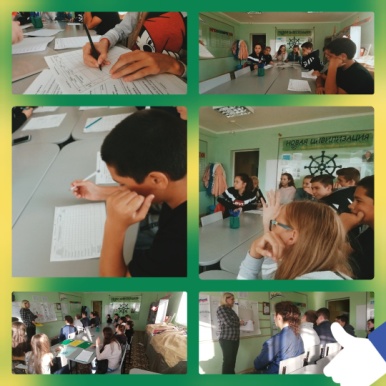 Социальный проект«Международное экономическое сотрудничество»деловая ролевая игра            Автор проекта: Каменских М.Н.  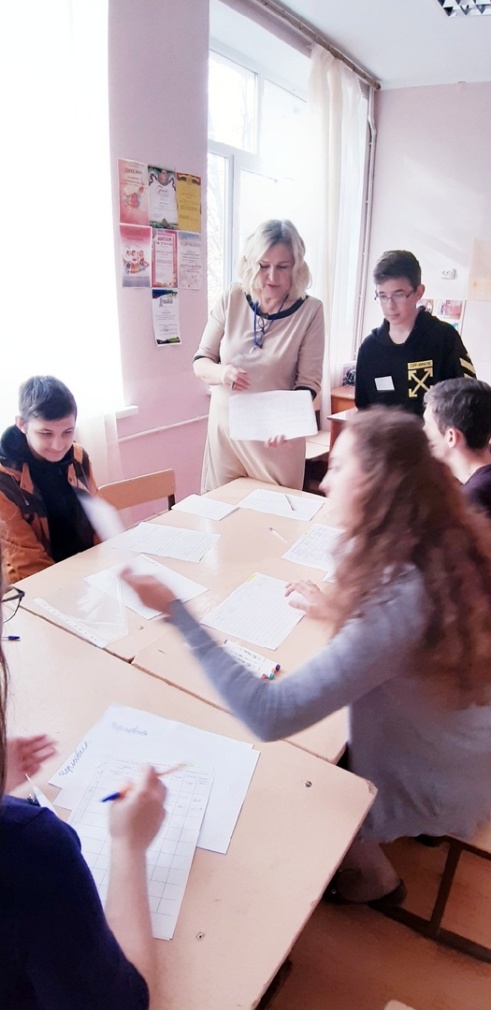 Педагог дополнительного образования                                                             МБУ ДО ДДТ ст.Старощербиновская2019 г.ПАСПОРТ ПРОЕКТАТема проекта: «Международное экономическое сотрудничество»Тип проекта по доминирующей деятельности: социальный, творческийПо сфере применения результатов: социальныйПо характеру контактов: в рамках МБУ ДО ДДТ, с участием социумаСрок реализации проекта: 02.09.2018-29.03.2019 г.г.Участники проекта:- Педагоги и обучающиеся МБУ ДО ДДТ, педагоги и учащиеся старших классов  общеобразовательных учреждений ст.Старощербиновская;- родители (законные представители) обучающихся объединения «Новая цивилизация» ДДТ;Автор – разработчик:Каменских Марина Николаевна– педагог дополнительного образования МБУ ДО ДДТ ст.Старощербиновкая. Социальные партнеры проекта: МКУ «Методический кабинет  МО ЩР»Специалисты отдела экономики и финансов администрации Старощербиновского сельского поселения3.  Заместители директоров по воспитательной работе общеобразовательные учреждений ст.Старощербиновская.Актуальность проекта:Будущее России, её успешность и прогнозируемость зависят от образования и социального здоровья молодёжи, от её стремления к самосовершенствованию, мотивации к инновационной деятельности и инновационному поведению. Новому поколению российских граждан предстоит осознанно определиться в обществе, в своем отношении к государству, осмыслить, что только свободный и независимый человек, осознающий свою ответственность за совершаемые поступки, носитель современной системы знаний, принимающий ценности и принципы демократии, может стать значимой личностью для будущего развития страны.Актуальность проекта заключается в соответствии требованиям современного российского общества и государственному заказу на воспитание социально-активной личности. Что тесно переплетается с внедрением и реализацией инновационных направлений в развитии образования в Краснодарском крае.Цель проекта:- формирование у подростков  ответственности за собственное благосостояние и за состояние общества,  через освоение ими основных компетентностей необходимых в будущей взрослой жизни.  Задачи проекта:- организовать процесс социализации учащихся в условиях современной политической и экономической  ситуации через участие в деловой игре;-включить  учащихся в процессы познания и преобразования внешкольной социальной среды станицы Старощербиновская для приобретения опыта реального управления и действия;- повысить экономическую грамотность в молодежной среде в процессе организации и проведении деловой стратегической игры.Содержание: 	Во время  игры все участники принимают на себя роль министров правительства цивилизованного государства. Основной задачей каждого является сбалансированное развитие всех направлений социально-экономической жизни страны на основе эффективного производства и взаимовыгодной торговли.Этапы реализации проекта.Подготовительный - Подготовка «рабочей» команды, соглашения о взаимодействии с заместителями директоров по воспитательной работе школ станицы Старощербиновская, привлечение к сотрудничеству социальных партнеров проекта. Разработка и рассылка Положения об игре, сбор заявок, подготовка рабочих площадок и игровой документации.Практический – реализация проекта. Проведение учебных семинаров, оформление рабочих книг игры. Постоянно действующая команда единомышленников. Проведение игры «Международное экономическое сотрудничество» на районном форуме «Сегодня игра – завтра жизнь!».Итоговый – подведение результатов. Создание  видео и фото архива по теме проекта. Формирование организационного комитета по подготовке следующей районной  игры. Заключение соглашений о проведении совместных мероприятий, в рамках проекта, с представителями органов ученического самоуправления школ станицы Старощербиновская.Проект по характеру деятельности.Педагоги ДДТ:- организовать рабочую группу игротехников (педагоги и обучающиеся «Новая цивилизация») для проведения игры «Международное экономическое сотрудничество»; - подготовить Положение и принять заявки на участие от МБОУ СОШ№№ 1,2,3,5,- организовать работу по мотивации участия в игре учащихся МБОУ СОШ№№ 1,2,3,5, участвуя в межшкольных мероприятиях экономической направленности в составе команды «Новая цивилизация»;  - подготовить материал для презентаций по условиям игры;- подготовить рабочие площадки для проведения всех игровых блоков;- подготовить наградительные документы для победителей игры;Обучающиеся: - подготовить и провести  учебные семинары, презентации и консультации по правилам игры  командам МБОУ СОШ№№ 1,2,3,5;- провести подбор упражнений на командообразования и командосплочение и  провести их с участниками игры во время работы форума;- подготовить документацию, в соответствии с «Рабочей книгой форума» для проведения игры «Международное экономическое сотрудничество»;Родители обучающихся: - включить в состав оргкомитета игры  по организации сухого питания детей во время проведения игры и дежурства во время игры;- привлечь к созданию архивного тематического альбома « Игровая Экономика в объединении Новая цивилизация»;Заместители директоров по воспитательной работе общеобразовательные учреждений:- организовать работу по формированию школьной команды на игру;- обеспечить участие школьной команды в учебных семинарах по правилам игры;- выступить в качестве «советников» во время проведения игры.Специалисты отдел экономики и финансов администрации Старощербиновского сельского поселения:- обеспечить консультативную помощь при составлении игровых заданий;- выступить в качестве экспертов и членов оценочной комиссии на игре.Методический кабинет МО ЩР:- осуществить методическое сопровождение при подготовке отчетных документов по результатам игры.Обеспечение проектной деятельности:Для подготовки и проведения игры необходимо:Технический ресурс:- кабинеты, столы, стулья по количеству участников игр;- ПК – 1 шт.;- ноутбук – 3 шт.;- принтер – 2 шт.;- сканер – 1 шт.;- проектор – 1 шт.;- демонстрационный экран – 1 шт.;- демонстрационная доска – 5 шт.;- звуко-усилительная аппаратура;- инвентарь и атрибутика для проведения игр.- аудио-, видео-, интернет-ресурсы. Актовый зал, танцевальный зал.Кадровый ресурс: - педагоги-предметники школ в качестве кураторов игр по направлениям   экономики, ОБЖ; -   педагог- психолог. - куратор работы пресс-центр (сотрудник редакции районной газеты). 	Материальный ресурс:- дипломы и грамоты победителям и участникам игры;- рамки для награждения победителей игр по номинациям; - сувениры и ценные призы;- канцелярские принадлежности, офисная бумага.Ожидаемые результаты:  В результате проектной деятельности планируется иметь:Постоянно  действующую группу игротехников (педагоги и обучающиеся «Новая цивилизация») для проведения игры «Международное экономическое сотрудничество»; Команды МБОУ СОШ №1,2,3,5, владеющие технологией деловой ролевой игры «Международное экономическое сотрудничество».Действующие Соглашения о взаимодействии между объединением «Новая цивилизация» и активом школьного самоуправления общеобразовательных учреждениями, участвующих в проекте  «Международное экономическое сотрудничество»; Группу в социальной сети Интернет, освещающая жизнедеятельность проекта.  Трансляция проекта:Проект «Международное экономическое сотрудничество» осветить следующим образом:- провести презентации проекта на школьных территориях, Днях открытых дверей в ДДТ; - наработанные материалы игры представить педагогам на методических мероприятиях ДДТ;- общественных корреспондентов (юнкоры) районной газеты пригласить на учебные занятия объединения «Новая цивилизация», проводимые по курсу «Я – экономист» для дальнейшей публикации в газете «Щербиновский курьер»;- провести игру «Международное экономическое сотрудничество»   на районном форуме «Сегодня игра – завтра жизнь!» в  МБУ ДО ДДТ во время весенних каникул;- опубликовать результаты реализации проекта в соцсети Интернет пространства:1. Группа в ВКонтакте   https://vk.com/public170930273; 2. Сайт ДДТ  https://dom-detstva.uo-moshr.ru/item/280521 Использованная литература:Екатериновская М.А. Деловые игры по курсу «Макроэкономика». Учебное пособие. – М.: Транслит, 2014. – 44с.Дидактическое и методическое обеспечение деятельности молодежного движения «Новая цивилизация». Сборник методических материалов. – Томск, 2004г., Пособие А.С. Прутченкова «Шаг за шагом, или Технология подготовки реализации социального проекта», Москва 2006 г. Жернакова М.Б., Румянцева И.А. Деловые коммуникации: теория и практика. – М.: Юрайт, 2014. – 370с.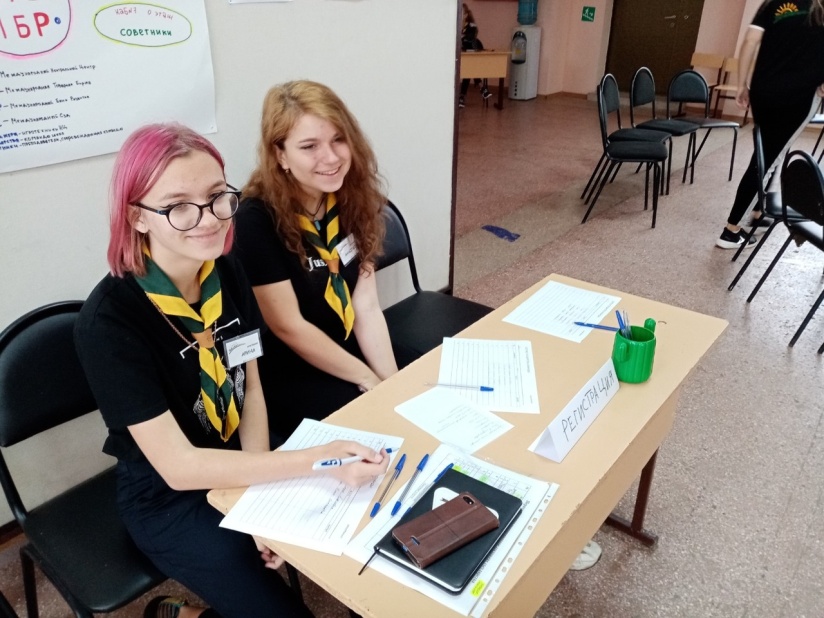 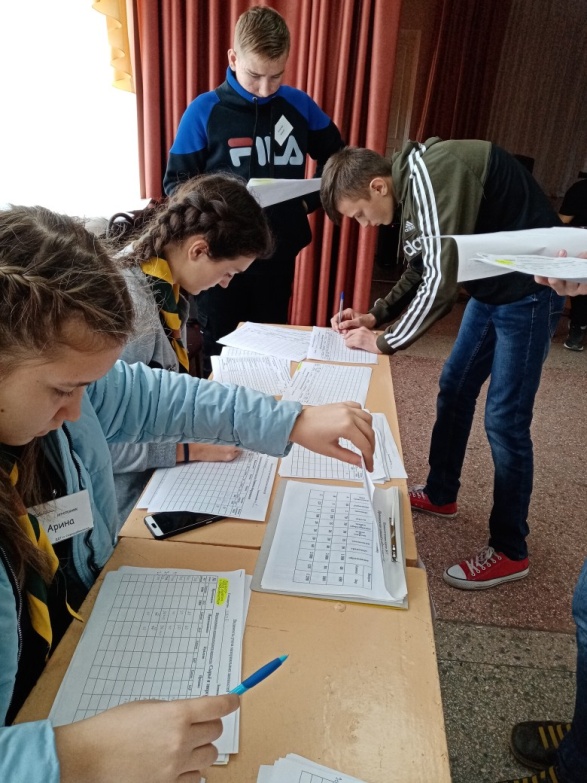 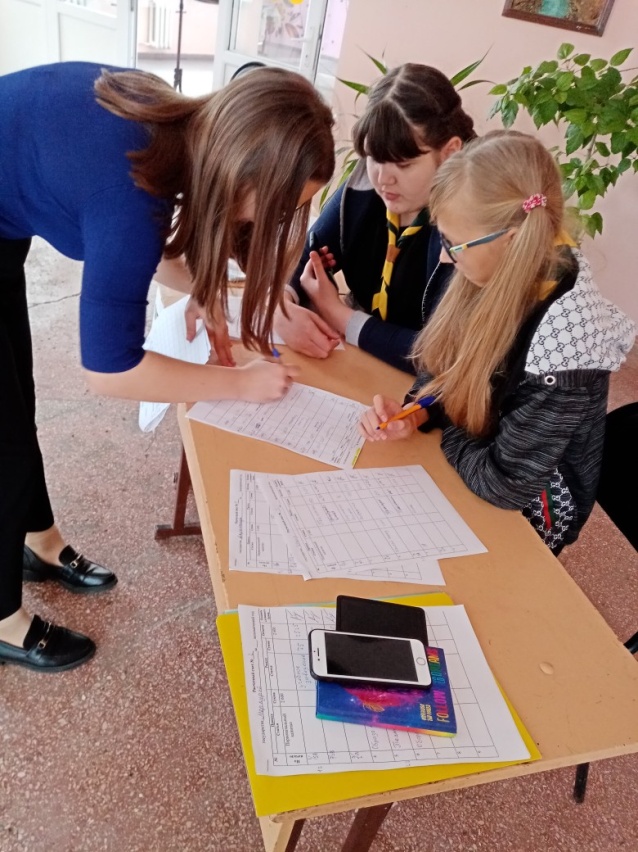 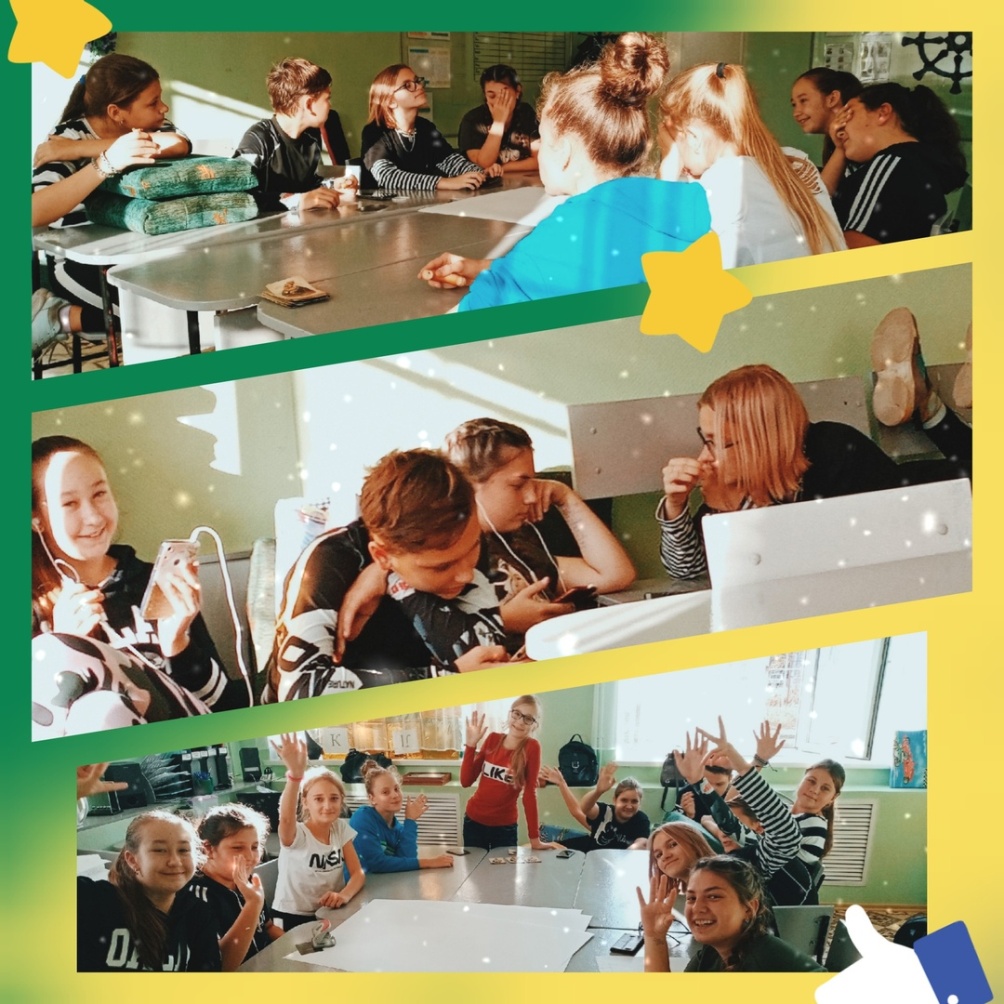 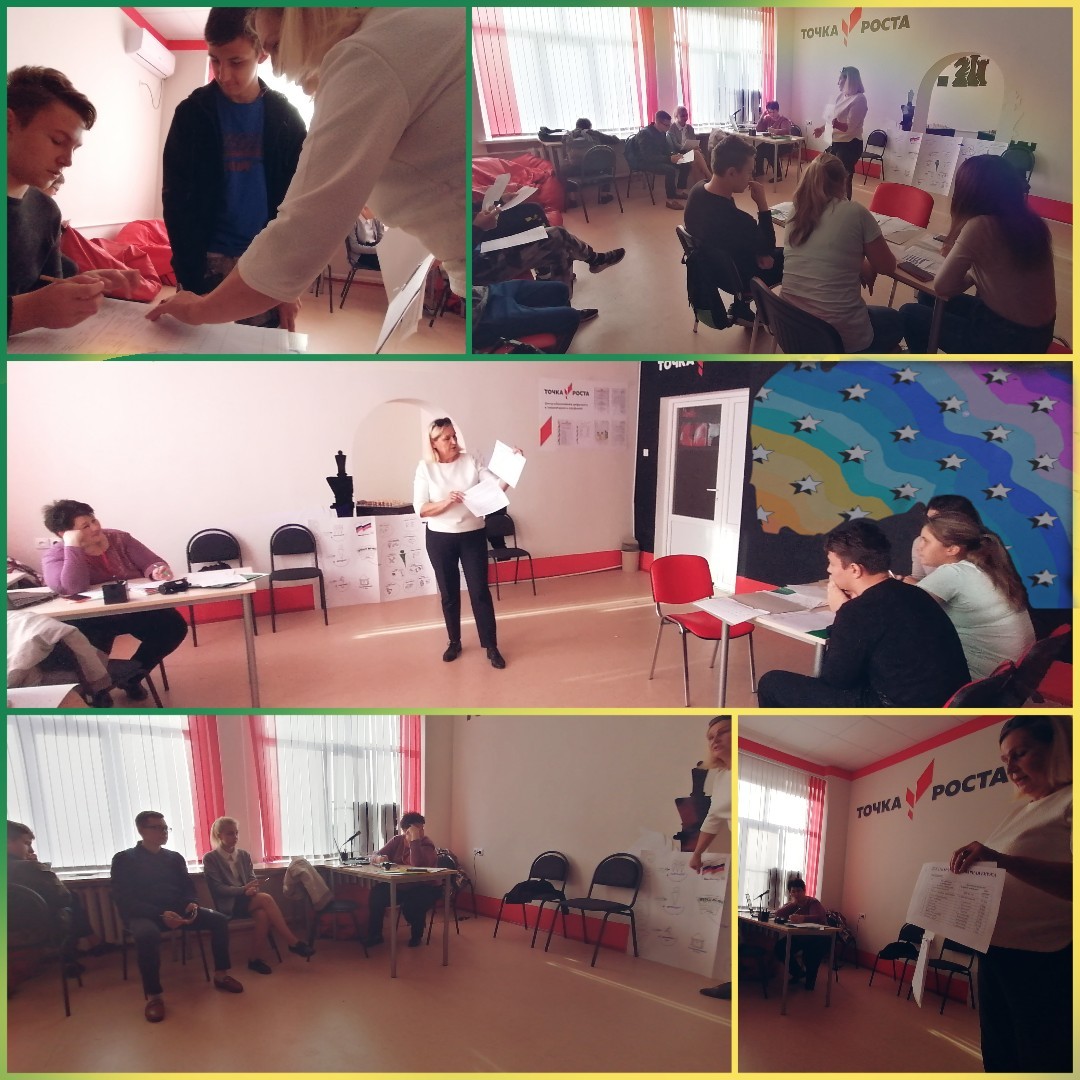 